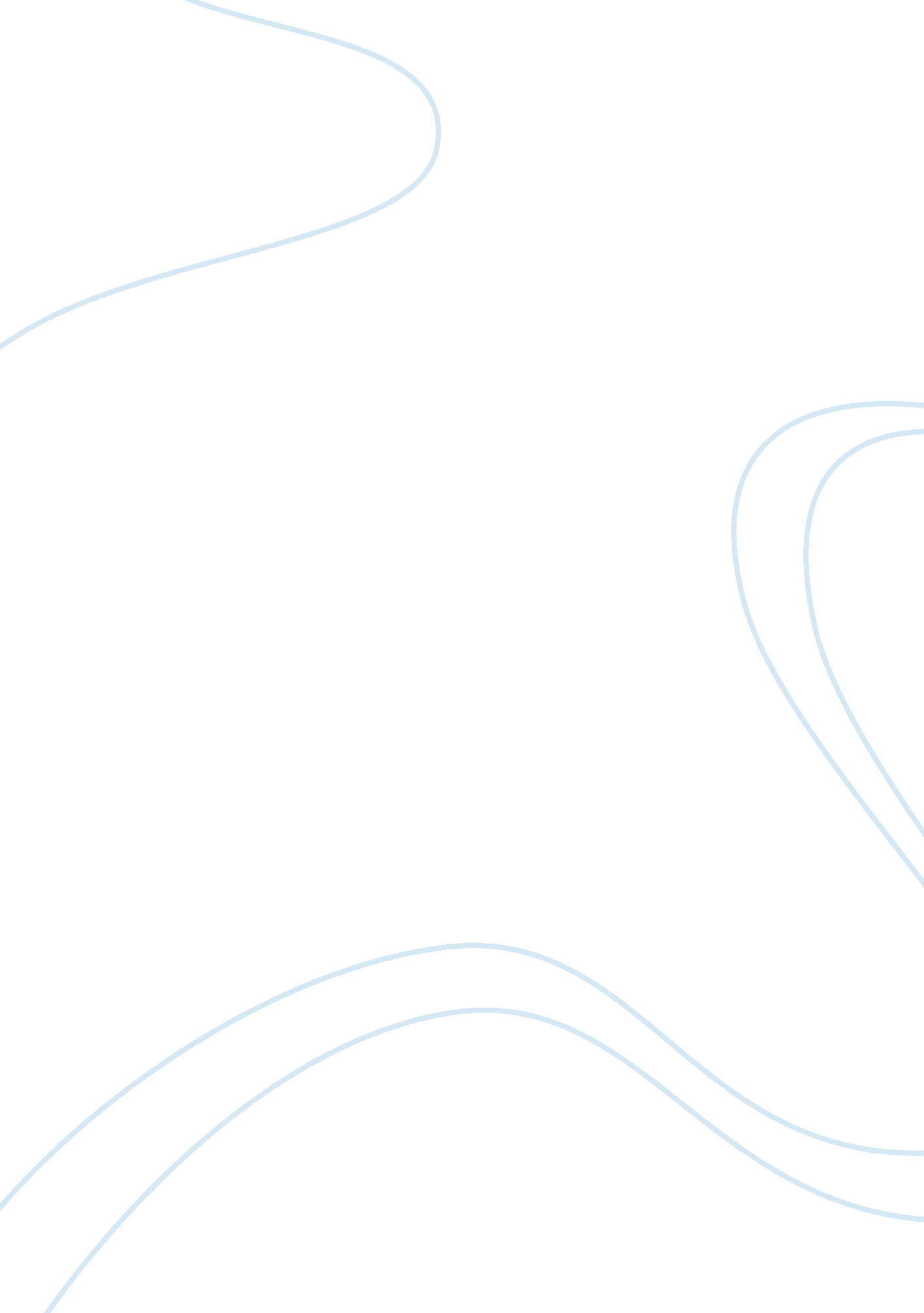 Before lastBusiness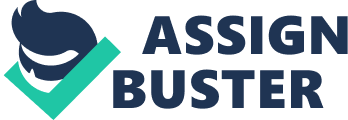 Sexual orientation simply means the pattern romantic, emotional and/or attractions, sexually to a woman, man or both sexes. In addition, it is people’s ability to define their positions based on the above attractions and related behaviors. Membership in a community comprises people who share these attractions and feelings. Sexual orientation differs from the attraction of opposite or same sex. For decades, discussions have always been on the grounds of gay/lesbianism, bisexuality or/and heterosexuality. Sexuality has always been a sensitive issue. Numerous people are often opposed to the sex orientation of others to near discrimination and prejudice. Sexuality is not just an individual characteristic but, a trait that defines a whole group of people in, which people would find satisfaction and romantic fulfillment. This is the reason that compels one to despise the sexual choices of some people. While gender, ethnicity and race would create a war amongst groups, sexuality does not make much difference other than a variation in the thinking and preference of a man. Racism is severe to a nation while sexuality is just choices made. LGBTQ is an acronym that stands for Lesbian Gay Bisexual Transgender and Queer or Questioning. This means those women and men who primary are attracted to only women or men, these are lesbians and gay respectively (Ryan, 2012). Those who are attracted to both men and women are called bisexuals while the transgendered are those who cross dress, transsexuals and those who live as being different from their birth gender. The queer are those who question their sexuality. Eventually, homosexuality will be accepted by the society. Some countries have already taken in the gay and lesbians (Pew Research Center, 2011). In the world today numerous countries have groups that guard the rights of these homosexuals. in my opinion, a large percentage of people in the society are homosexuals. 